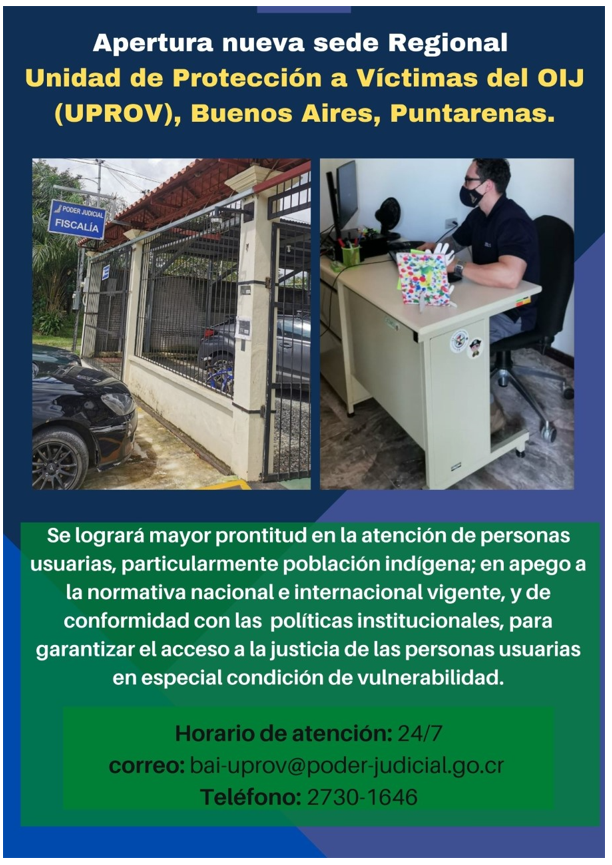 Mensaje AccesibleApertura nueva sede regionalUnidad de Protección a Víctimas del OIJ (UPROV), Buenos Aires, PuntarenasSe logrará mayor prontitud en la atención de personas usuarias, particularmente población indígena; en apego a la normativa nacional e internacional vigente, y de conformidad con las políticas institucionales, para garantizar el acceso a la justicia de las personas usuarias en especial condición de vulnerabilidad.Horario de atención: 24/7Correo: bai-uprov@poder-judicial.go.crTeléfono: 2730-1646UNIDAD DE ACCESO A LA JUSTICIATEL: 2295-3874ResponderResponder a todosReenviar